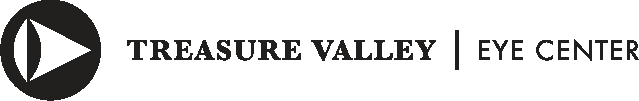 AUTHORIZATION TO RELEASE MEDICAL RECORD INFORMATIONPATIENT NAME:______________________________________DATE OF BIRTH:____________________ADDRESS:___________________________________________PHONE NUMBER:______________________________________________________________________This is to authorize that medical information regarding the above person be released:TO/FROM:			            Mark R. Miller, MD • John L. Bennion, MD	Bret D. Williams, OD • Rob D. Christensen, OD3045 E. St. Luke’s Street Suite #100		Phone: (208) 288-2020Meridian, ID 83642				Fax: (208) 288-2015TO/FROM:_____________________________________________________________________________________________________________________________________________________________________________________________________________________________________________________________________________________________PURPOSE OR NEED FOR RECORDS:______________________________________________________________________COPIES OF RECORDS REQUESTED:FROM DATE:__________TO DATE:__________			_____CURRENT RECORDS(Check all that apply)						_____PROGRESS NOTES								_____LAB REPORTS								_____X-RAY REPORTS								_____HOSPITAL RECORDS								_____OTHER______________________This authorization is valid for six months unless revoked in writing earlier. Any redisclosure of information obtained by this authorization is prohibited except with the written consent of the patient.Signature_________________________________________________________Date_____________________________